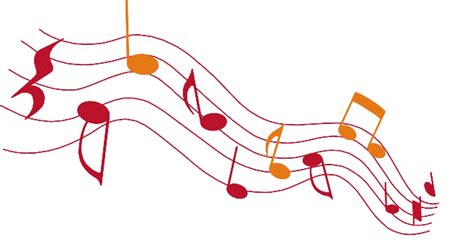 Herzliche Einladungzum meditativen Abendgottesdienstauf dem Dachboden des Sprüttenhus in WangelauFreitag, den 25. Januar 201918:00 UhrDas Wochenende ganz endspannt auf sich zukommen lassen, den Stress der Woche hinter sich lassen und sich einmal auf sich selbst und Gott einlassen - das Ganze natürlich in Verbindung mit Musik.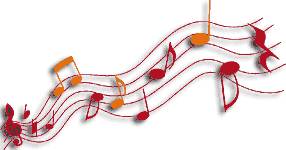 Organisiert von Frederik Stockfleth & Fiona Balk